Adventslotteri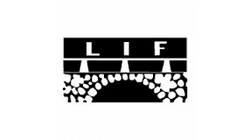 Stöd Lillpite IF Handboll Flickor 06/07 och köp lotter!PRIS: 25kr/LOTTLottsäljare_________________________________Dragning i lotteriet sker 2019-12-01 eventuellt vinst meddelas och delas ut av lottsäljaren.Av lagets sålda lotter dras en vinnare av 260 g Löjrom samt en vinnare av en öring. För varje lottsäljare (nr 1-20 på denna sida) dras två vinnare av fikapriser ut.Information till lottsäljaren/föräldrarNi kan välja att ”köpa er fri”(=köper alla lotter själv) och direkt swisha in 500kr till Jenny på 070-6796357. Eller sälja alla 20 lotter á 25 kr styck och bakar till de två (eller annat valfritt antal ) vinsterna på ert lottpapper.Ni har till och med 2019-12-01 på er att sälja era lotter och swisha in pengarna.Dragning av Löjroms-och öringsvinst:  Föräldragruppen drar två namn av tjejerna i laget+ två nummer mellan 1-20. Namn och nummer meddelas på laget.se. Dragning av fikavinster på sitt lottpapper ordnar lottsäljaren själv. Lottsäljaren ombesörjer sedan vinstleverans till köpare på sitt lottpapper.LottnrNamnTelefonnummer1234567891011121314151617181920